Datos generalesResumen	descripción general de los objettivos alcanzados  actividades realizadas y grado de cumplimiento	descripción de los gastos realizadoscertificación de participantesValoraciones del proyecto anexosConvocatoria de Acciones de Innovación Docente en la UEx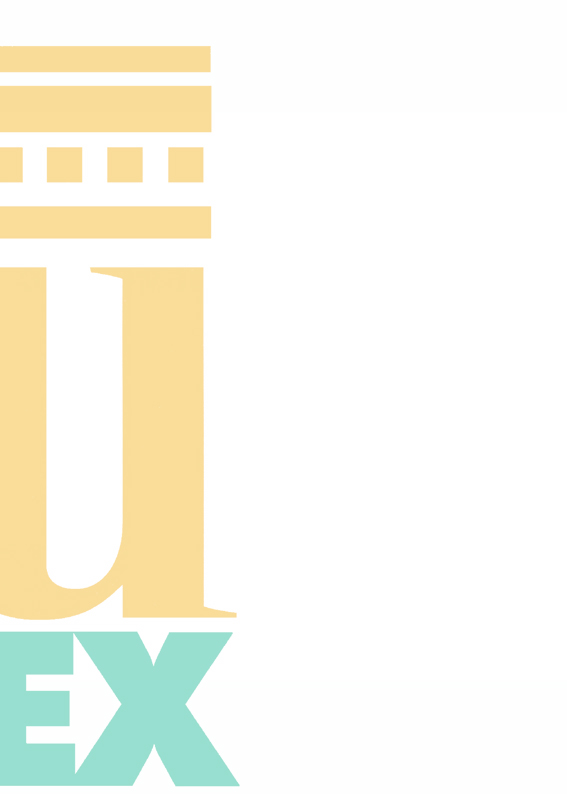 Servicio de Orientación y Formación Docente2020/2021Informe final1. Grupo de Innovación DocenteTítuloAcrónimo2. Delimitación del ProyectoTítulo del proyectoLP (1, 2, 3)Coordinador del PIDCoordinador del PIDCoordinador del PIDPrimer ApellidoSegundo ApellidoSegundo ApellidoNombreNombreDNIÁrea de conocimientoÁrea de conocimientoÁrea de conocimientoDepartamentoDepartamentoDepartamentoTeléfono y extensiónTeléfono y extensiónTeléfono y extensiónImporte concedidoImporte concedidoImporte concedidoDescribir objetivos, método y principales resultados  (máximo de 300 palabras)Objetivos específicos del proyectoObjetivos específicos alcanzadosObjetivos específicos no alcanzadosActividades programadas en el proyecto(introducir la totalidad de las actividades realizadas desde el inicio del proyecto) Concluida(marcar con “x”)No realizada(marcar con “x”)Desestimada(marcar con “x”)ObservacionesJustificación de las desviaciones respecto a las actividades y resultados programados (se debe argumentar los motivos y las acciones realizadas para su corrección)Actualización del cronograma de ejecución (en el caso de que las fases o actividades del proyecto hayan sufrido variación, se deberá describir pormenorizadamente  las tareas reprogramadas, responsables de su ejecución y actualización del calendario completo)Relación de gastos hasta 31 de mayo de 2021 Gastos en desplazamientos (su finalidad es organizar reuniones, repartir tareas y actividades, ejercer control sobre la realización de actividades, proponer iniciativas, evaluar el proceso en sus distintas fases, etcétera. Es decir, dirigir y controlar el proceso de formación del grupo de innovación. Como grupo de discusión su objetivo es llevar a cabo una confrontación, debate o diálogo de opiniones, ideas o sentimientos de los miembros del grupo, con vistas a llegar a unas conclusiones, acuerdos o toma de decisiones que afecten a la docencia universitaria. Descripción del gasto:      Cantidad asignada en el presupuesto:      Cantidad gastada hasta la fecha:      Cantidad que queda por gastar :      Actividades previstas de autoformación y/o de formación con apoyo de asesores (actividad formativa de carácter práctico en la que el profesor que dirige la actividad, mediante procesos reales o simulados, trabaja determinadas capacidades, habilidades o competencias profesionales relacionadas con las líneas de trabajo marcadas. También se podrá contar con la exposición teórica/práctica de profesores especialistas. Tiene una finalidad informativa y formativa. En este apartado el ponente, la duración y objetivos específicos del taller, así como la temática abordada (adjuntar liquidación, ya sea como adjunto o escaneada)Descripción del gasto:      Cantidad asignada en el presupuesto:      Cantidad gastada hasta la fecha:      Cantidad que queda por gastar:      Otros conceptosDescripción del gasto (con factura escaneada en anexos):      Cantidad asignada en el presupuesto:      Cantidad gastada hasta la fecha:      Cantidad que queda por gastar:      Relación de participantesRelación de participantesRelación de participantesRelación de participantesParticipantesAsignaturas implicadas en el proyectoNúmero de alumnos implicadospor asignaturaEmail del profesor/a Investigador principalAsignaturas implicadas en el proyectoNúmero de alumnos implicadospor asignaturaEmail del profesor/a Investigadores colaboradores (no podrán ser introducidos colaboradores que no estuvieran inicialmente inscritos en el proyecto)Investigadores colaboradores (no podrán ser introducidos colaboradores que no estuvieran inicialmente inscritos en el proyecto)Investigadores colaboradores (no podrán ser introducidos colaboradores que no estuvieran inicialmente inscritos en el proyecto)Investigadores colaboradores (no podrán ser introducidos colaboradores que no estuvieran inicialmente inscritos en el proyecto)ParticipantesAsignaturas implicadas en el proyectoNúmero de alumnos implicadospor asignaturaEmail del profesor/aValoración del proyecto(Incluir en este apartado conclusiones, posibilidades de generalización e implantación, obstáculos, estrategias y líneas de trabajo futuras)Anexos (Se deberá incluir de forma numerada y adjuntar a este documento fotografía, encuestas, facturas para proyectos gestionados por departamentos, enlaces web, etc.) Anexo 1:      Anexo 2:      Anexo n:      